Name of Journal: World Journal of Clinical CasesManuscript NO: 45706Manuscript Type: CASE REPORTMultiple synchronous anorectal melanomas with different colors: A case reportCai YT et al. Anorectal melanomas with different colorsYan-Tao Cai, Li-Chen Cao, Chen-Fang Zhu, Feng Zhao, Bao-Xing Tian, Shan-Yu GuoYan-Tao Cai, Li-Chen Cao, Chen-Fang Zhu, Feng Zhao, Bao-Xing Tian, Shan-Yu Guo, Department of General Surgery, Shanghai Ninth People’s Hospital Affiliated to Shanghai Jiao Tong University School of Medicine, Shanghai 200011, ChinaORCID number: Yan-Tao Cai (0000-0003-4768-5273); Li-Chen Cao (0000-0002-4454-0178); Chen-Fang Zhu (0000-0003-1588-4905); Feng Zhao (0000-0003-2464-0259); Bao-Xing Tian (0000-0003-1464-6817); Shan-Yu Guo (0000-0001-6021-7103).Author contributions: Cai YT and Cao LC contributed equally to this work; Cai YT and Guo SY designed the study; Zhu CF, Zhao F, Tian BX, and Guo SY performed the surgery; Cao LC and Zhu CF performed postoperative follow-up; Cai YT and Cao LC wrote the manuscript; Guo SY revised the manuscript; all authors read and approved the final manuscript.Informed consent statement: Written informed consent was obtained from the patient and her relatives.Conflict-of-interest statement: All the authors have no conflicts of interest to declare.CARE Checklist (2016) statement: The authors have read the CARE Checklist (2016), and the manuscript was prepared and revised according to the CARE Checklist (2016).Open-Access: This article is an open-access article which was selected by an in-house editor and fully peer-reviewed by external reviewers. It is distributed in accordance with the Creative Commons Attribution Non Commercial (CC BY-NC 4.0) license, which permits others to distribute, remix, adapt, build upon this work non-commercially, and license their derivative works on different terms, provided the original work is properly cited and the use is non-commercial. See: http://creativecommons.org/licenses/by-nc/4.0/Manuscript source: Unsolicited manuscriptCorresponding author: Shan-Yu Guo, MD, PhD, Chief Doctor, Department of General Surgery, Shanghai Ninth People’s Hospital Affiliated to Shanghai Jiao Tong University School of Medicine, No. 639, Zhizaoju Road, Huangpu District, Shanghai 200011, China. guoshyu1@163.comTelephone: +86-21-23271699Received: January 24, 2019 Peer-review started: January 25, 2019First decision: January 30, 2019Revised: February 19, 2019 Accepted: March 16, 2019 Article in press: Published online:AbstractBACKGROUNDAnorectal melanoma (AM) is an extremely rare malignant tumor originating from anorectal melanocytes with a poor prognosis. AM has been reported to have a much lower incidence than cutaneous or choroid melanoma, accounting for 0.4%-1.6% of all melanomas.CASE SUMMARYWe report a 76-year-old female patient diagnosed with anorectal malignant melanoma by colonoscopy and biopsy. Intraoperative examination revealed two distinct anorectal tumors, one melanotic and another amelanotic, as well as two pigmented mucosal zones at the dentate line level. Abdominal perineal resection was performed. A pathological report confirmed all four lesions to be melanomas. Postoperatively, we followed an immunotherapy protocol targeting PD-1 (nivolumab). The patient had 24 mo of disease-free follow-up upon completion of nivolumab treatment.CONCLUSIONThis is the first reported case presenting coexistence of pigmented and unpigmented AMs in the same patient. Key words: Anorectal melanoma; Melanotic; Amelanotic; Synchronous; Case report© The Author(s) 2019. Published by Baishideng Publishing Group Inc. All rights reserved.Core tip: Anorectal melanoma (AM) is an extremely rare malignant tumor. We report a 76-year-old female patient diagnosed with anorectal malignant melanoma by colonoscopy and biopsy. Intraoperative examination revealed two distinct anorectal tumors, one melanotic and another amelanotic. Two satellite melanotic implantations were also found in the near mucosal area. This is the first reported case presenting coexistence of pigmented and unpigmented AMs in the same patient and may contribute to further prognostic factor studies in the future research.Cai YT, Cao LC, Zhu CF, Zhao F, Tian BX, Guo SY. Multiple synchronous anorectal melanomas with different colors: A case report. World J Clin Cases 2019; In pressINTRODUCTIONFirst reported by Moore in 1857, anorectal melanoma (AM) is an extremely rare malignant tumor originating from anorectal melanocytes. AM accounts for 0.5%-4.6% of anorectal malignant tumors and 0.4%-1.6% of all melanomas[1,2]. Prognosis of AM is dismal with five-year survival rates estimated to be less than 20%[3]. About 30% of AMs appear to be amelanotic[4]. Amelanotic AM is easily misdiagnosed with other anorectal diseases, including anorectal cancer, polyps, and hemorrhoids.In some studies, amelanotic melanoma in AM was associated with worse prognoses than melanotic melanoma[5]. To our knowledge, this is the first study to successfully demonstrate a case of multiple synchronous melanomas with different colors. CASE PRESENTATIONChief complaintsA 76-year-old female patient experiencing symptoms of hematochezia and tenesmus for one month was admitted in our institution.History of present illnessAfter symptom onset, the patient had previously undergone a colonoscopy at the community hospital, which revealed two masses, one located at the anal canal level (unpigmented, diameter 2.5 cm) and another 3 cm above the dentate line (pigmented, diameter 2 cm). A biopsy indicated anorectal malignant melanoma with positive expression of Melan-A and HMB-45. History of past illnessNo specific related past illness was found.Personal and family historyThe patient had no specific personal or family history of cancer related disease.Physical examination upon admissionWhen subjected to a digital rectal examination, the patient reported pain, but bleeding was not observed. Digital rectal examination revealed two firm and immobile anorectal masses, locations and size of which matched description in previous colonoscopy.Laboratory examinationsTumor markers including CEA and CA19-9 were within normal levels. Other preoperative laboratory tests revealed normal levels.Imaging examinationsNo evidence of distal metastasis or significant inguinal lymphadenopathy was suggested by B-ultrasound and enhanced computed tomography. We confirmed the location of the two anorectal masses by preoperative colonoscopy (Figure 1) and pelvic CT (Figure 2).FINAL DIAGNOSISThe final diagnosis of the presented case was anorectal malignant melanoma, according to the biopsy report. TREATMENTSurgery was performed under general anesthesia in the lithotomy position. During the procedure, the two anorectal tumors were observed as expected, but two additional mottled mucosal pigmented zones, 1 and 5 mm in diameter, were also observed under an anoscope (Figure 3). Abdominoperineal resection was performed eventually. Intraoperative frozen pathological report suggested a negative resection margin. The deepest invasion of the tumor extended to the muscular layer of the rectum. Result of lymph nodes was 0/8. Histopathology showed S100+, HMB45+, MelanA+, CyclinD1+, CK-, EMA-, and VIM+. According to Falch’s staging classification (Table 1), the patient was grouped into stage II[6]. We followed an immunotherapy protocol involving administration of nivolumab, a monoclonal antibody targeting PD-1. OUTCOME AND FOLLOW-UPBowel movement occurred and fluid diet was given in 48 h. Postoperative recovery was well and the patient got discharged two weeks after surgery. Upon completion of nivolumab treatment, the patient had 24 mo of disease-free follow-up. However, due to economic burden, the patient stopped nivolumab treatment 3 mo before being diagnosed with lung metastasis. DISCUSSIONAs an extremely rare malignant disease, AM is known for its poor prognosis[1,2,7]. Systemic dissemination was recorded to occur in about 67% of patients who were diagnosed early. Misdiagnosis occurs in more than half of the AM patients, mistaken for hemorrhoids, polyps, or rectal cancer[3]. Late and incorrect diagnoses are common due to atypical symptoms and low incidence[8]. About 30% of AMs appear to be amelanotic, which also contributes to the difficulty of diagnosis[4]. But interestingly, misdiagnosis has no significant negative effect on survival time as reported by Zhang et al[9], which suggested that early diagnosis may not mean advantage in survival time because of the extreme malignancy of AM. Larger cohort of AM cases may help confirm or refute this hypothesis.TNM classification is unsuitable for AM staging. Lymph node metastasis in AM is associated with an increased risk of metastasis and poor prognosis (5-year survival: 45% vs 0%, Ballo et al[10]). Tumor infiltration into the muscular layer has been demonstrated as an independent prognosis factor by several studies[3,11]. Falch created a 4-stage AM classification system according to retrospective analysis of total survival time (Table 1). When depth of muscular infiltration was taken into consideration, local AM was divided into two stages (stage 1 and stage 2)[6]. Median survival time was significantly worse when the tumor infiltrated into the muscular layer (29 mo in stage 1, and 11 mo in stage 2). Cases with lymph node involvement were grouped into stage 3 with a median survival time of less than 1 year. Systemic metastasis was a feature of stage 4, characterized by a very dismal prognosis.Amelanotic melanoma type in AM was reported to have a worse prognosis than melanotic type in some studies. Reason for this phenomenon remains uncertain. Some authors believe that this is either because amelanotic melanoma is more difficult to diagnose, or it is possibly more invasive in nature[5]. Satellite lesions may have a relationship with a poor prognosis, which has been proven in cutaneous melanoma studies. Tumor size has also been proposed as another potential prognostic factor, but more subjects are needed to confirm this result[4]. AM with multiple lesions is rarely reported and currently has no sufficient evidence to be regarded as an independent prognostic factor[12].Although therapy for AM has not yet been standardized, surgical resection is recognized as the primary treatment approach[1]. Patients grouped into stages 1 and 2 may benefit from radical surgery in total survival time[13]. Abdominal perineal resection (APR) and wild local excision (WLE) are the most commonly used surgical procedures. Controversy still remains regarding choice of operation method. APR showed its superiority in local control as revealed in several studies, but support for WLE is becoming more widespread as well. WLE preserves sphincter function and demonstrates less postoperative morbidity, indicating that WLE may provide superior quality of life compared to APR. Additionally, the resection margin in WLE requires no less than 10 mm to achieve R0 excision[14]. Several studies showed that WLE had lower morbidity and non-inferior prognosis compared with APR[15], but the subjects in this study were limited to early stage patients, so further work with additional subjects in later stages is needed to confirm this result. Some clinicians prefer local excision, considering that both procedures lead to very poor postoperative prognoses[16]. Most studies have indicated no difference between APR and WLE regarding postoperative prognosis[3]. On the basis of R0 resection, WLE is recommended when it is technically available. APR is more commonly chosen in case of a locally advanced tumor. Most studies do not recommend prophylactic therapy[17]. In local lymph node metastasis cases, lymph node dissection remains controversial. No strong evidence exists to demonstrate that ilioingulinal lymph node dissection prolongs total postoperative survival time[18]. Inguinal sentinel lymph node biopsy may help in assessing status of local lymph node metastasis. Lymph node metastasis usually indicates a poor prognosis and high percentage of distal metastasis. Therapeutic value of this technique remains limited. In this case, existence of the four lesions deprived the possibility for sphincter preserving surgery. APR without ilioingulinal lymph node dissection was eventually performed, because no evidence suggested inguinal lymph node metastasis.Chemotherapy and radiotherapy might improve survival in cutaneous melanoma according to related studies, but no evidence has been found to prolong total survival time in AM cases[19]. Radiotherapy may be applied as an adjuvant or palliative intervention and may help contribute to local control. Immunotherapy is extrapolated from its research achievements and incorporated into clinical practice[20]. Because mutations are observed in most AM cases, C-Kit is regarded as a viable therapeutic target. Various inhibitors of C-kit have been tested in clinical trials. Monoclonal antibodies targeting CTLA-4, PD-1, and BRAF have also demonstrated significant impact on controlling AM[2].In this case we report, AM was diagnosed definitely before surgery via colonoscopy and biopsy. We chose to perform APR instead of WLE, because the four lesions distributed in anorectal zone made sphincter preserving radical surgery unachievable. Pathological report suggested multiple AMs with muscular invasion without lymph node metastasis. This case should be classified as stage II with an 11-mo expected survival time according to Falch staging classification. The patient was diagnosed with lung metastasis but still alive 27 mo after surgery, which was significantly longer than expected. Whether it was nivolumab (PD-1 inhibitor) treatment or just individual difference that contributed to the prolonged survival time remains uncertain. Curative effect of nivolumab treatment and other monoclonal antibody induced targeted therapy requires further evidence from clinical trials.CONCLUSIONIn this article, we report an AM case with multiple synchronous melanomas with different colors, which has never been reported previously. Treatment of AM include R0 surgical resection (APR or WLE), chemotherapy, and immunotherapy. Further clinical research and larger cohort of patients may help to standardize treatment guidelines and improve the prognosis of AM. REFERENCES1 Meguerditchian AN, Meterissian SH, Dunn KB. Anorectal melanoma: diagnosis and treatment. Dis Colon Rectum 2011; 54: 638-644 [PMID: 21471767 DOI: 10.1007/DCR.0b013e31820c9b1b]2 Bello DM, Smyth E, Perez D, Khan S, Temple LK, Ariyan CE, Weiser MR, Carvajal RD. Anal versus rectal melanoma: does site of origin predict outcome? Dis Colon Rectum 2013; 56: 150-157 [PMID: 23303142 DOI: 10.1097/DCR.0b013e31827901dd]3 Che X, Zhao DB, Wu YK, Wang CF, Cai JQ, Shao YF, Zhao P. Anorectal malignant melanomas: retrospective experience with surgical management. World J Gastroenterol 2011; 17: 534-539 [PMID: 21274385 DOI: 10.3748/wjg.v17.i4.534]4 Hillenbrand A, Barth TF, Henne-Bruns D, Formentini A. Anorectal amelanotic melanoma. Colorectal Dis 2008; 10: 612-615 [PMID: 17944970 DOI: 10.1111/j.1463-1318.2007.01400.x]5 Thomas NE, Kricker A, Waxweiler WT, Dillon PM, Busman KJ, From L, Groben PA, Armstrong BK, Anton-Culver H, Gruber SB, Marrett LD, Gallagher RP, Zanetti R, Rosso S, Dwyer T, Venn A, Kanetsky PA, Orlow I, Paine S, Ollila DW, Reiner AS, Luo L, Hao H, Frank JS, Begg CB, Berwick M; Genes, Environment, and Melanoma (GEM) Study Group. Comparison of clinicopathologic features and survival of histopathologically amelanotic and pigmented melanomas: a population-based study. JAMA Dermatol 2014; 150: 1306-1314 [PMID: 25162299 DOI: 10.1001/jamadermatol.2014.1348]6 Falch C, Stojadinovic A, Hann-von-Weyhern C, Protic M, Nissan A, Faries MB, Daumer M, Bilchik AJ, Itzhak A, Brücher BL. Anorectal malignant melanoma: extensive 45-year review and proposal for a novel staging classification. J Am Coll Surg 2013; 217: 324-335 [PMID: 23697834 DOI: 10.1016/j.jamcollsurg.2013.02.031]7 Belli F, Gallino GF, Lo Vullo S, Mariani L, Poiasina E, Leo E. Melanoma of the anorectal region: the experience of the National Cancer Institute of Milano. Eur J Surg Oncol 2009; 35: 757-762 [PMID: 18602790 DOI: 10.1016/j.ejso.2008.05.001]8 Hicks CW, Pappou EP, Magruder JT, Gazer B, Fang S, Wick EC, Gearhart SL, Ahuja N, Efron JE. Clinicopathologic Presentation and Natural History of Anorectal Melanoma: A Case Series of 18 Patients. JAMA Surg 2014; 149: 608-611 [PMID: 24848283 DOI: 10.1001/jamasurg.2013.4643]9 Zhang S, Gao F, Wan D. Abdominoperineal resection or local excision? a survival analysis of anorectal malignant melanoma with surgical management. Melanoma Res 2010; 20: 338-341 [PMID: 20414138 DOI: 10.1097/CMR.0b013e328339b159]10 Ballo MT, Gershenwald JE, Zagars GK, Lee JE, Mansfield PF, Strom EA, Bedikian AY, Kim KB, Papadopoulos NE, Prieto VG, Ross MI. Sphincter-sparing local excision and adjuvant radiation for anal-rectal melanoma. J Clin Oncol 2002; 20: 4555-4558 [PMID: 12454112 DOI: 10.1200/jco.2002.03.002]11 Ren M, Lu Y, Lv J, Shen X, Kong J, Dai B, Kong Y. Prognostic factors in primary anorectal melanoma: a clinicopathological study of 60 cases in China. Hum Pathol 2018; 79: 77-85 [PMID: 29763716 DOI: 10.1016/j.humpath.2018.05.004]12 Duarte P, Ramos R, Vicente C, Casteleiro Alves C. Anal melanoma with satellite implantations on the lower rectum. Rev Esp Enferm Dig 2011; 103: 49-51 [PMID: 21341945 DOI: 10.4321/S1130-01082011000100016]13 Chen H, Cai Y, Liu Y, He J, Hu Y, Xiao Q, Hu W, Ding K. Incidence, Surgical Treatment, and Prognosis of Anorectal Melanoma From 1973 to 2011: A Population-Based SEER Analysis. Medicine (Baltimore) 2016; 95: e2770 [PMID: 26886623 DOI: 10.1097/MD.0000000000002770]14 Thibault C, Sagar P, Nivatvongs S, Ilstrup DM, Wolff BG. Anorectal melanoma--an incurable disease? Dis Colon Rectum 1997; 40: 661-668 [PMID: 9194459 DOI: 10.1007/BF02140894]15 Iddings DM, Fleisig AJ, Chen SL, Faries MB, Morton DL. Practice patterns and outcomes for anorectal melanoma in the USA, reviewing three decades of treatment: is more extensive surgical resection beneficial in all patients? Ann Surg Oncol 2010; 17: 40-44 [PMID: 19774417 DOI: 10.1245/s10434-009-0705-0]16 Glowka TR, Keyver-Paik MD, Thiesler T, Landsberg J, Kalff JC, Pantelis D. [Anorectal malignant melanoma : Treatment recommendations]. Chirurg 2016; 87: 768-774 [PMID: 27392764 DOI: 10.1007/s00104-016-0242-x]17 Perez DR, Trakarnsanga A, Shia J, Nash GM, Temple LK, Paty PB, Guillem JG, Garcia-Aguilar J, Bello D, Ariyan C, Carvajal RD, Weiser MR. Locoregional lymphadenectomy in the surgical management of anorectal melanoma. Ann Surg Oncol 2013; 20: 2339-2344 [PMID: 23328972 DOI: 10.1245/s10434-012-2812-6]18 Latteri S, Teodoro M, Malaguarnera M, Mannino M, Currò G, La Greca G. Abdominal perineal resection or wilde local excision in primary anorectal malignant melanoma. Case report and review. Ann Med Surg (Lond) 2017; 19: 74-77 [PMID: 28702180 DOI: 10.1016/j.amsu.2017.03.039]19 Ishizone S, Koide N, Karasawa F, Akita N, Muranaka F, Uhara H, Miyagawa S. Surgical treatment for anorectal malignant melanoma: report of five cases and review of 79 Japanese cases. Int J Colorectal Dis 2008; 23: 1257-1262 [PMID: 18633625 DOI: 10.1007/s00384-008-0529-6]20 Miguel I, Freire J, Passos MJ, Moreira A. Anorectal malignant melanoma: retrospective analysis of management and outcome in a single Portuguese Institution. Med Oncol 2015; 32: 445 [PMID: 25502089 DOI: 10.1007/s12032-014-0445-2]P-Reviewer: Coskun A, de Moura DTH S-Editor: Ji FF L-Editor: Wang TQ E-Editor: Specialty type: Medicine, research and experimentalCountry of origin: ChinaPeer-review report classificationGrade A (Excellent): 0Grade B (Very good): 0Grade C (Good): C, CGrade D (Fair): 0 Grade E (Poor): 0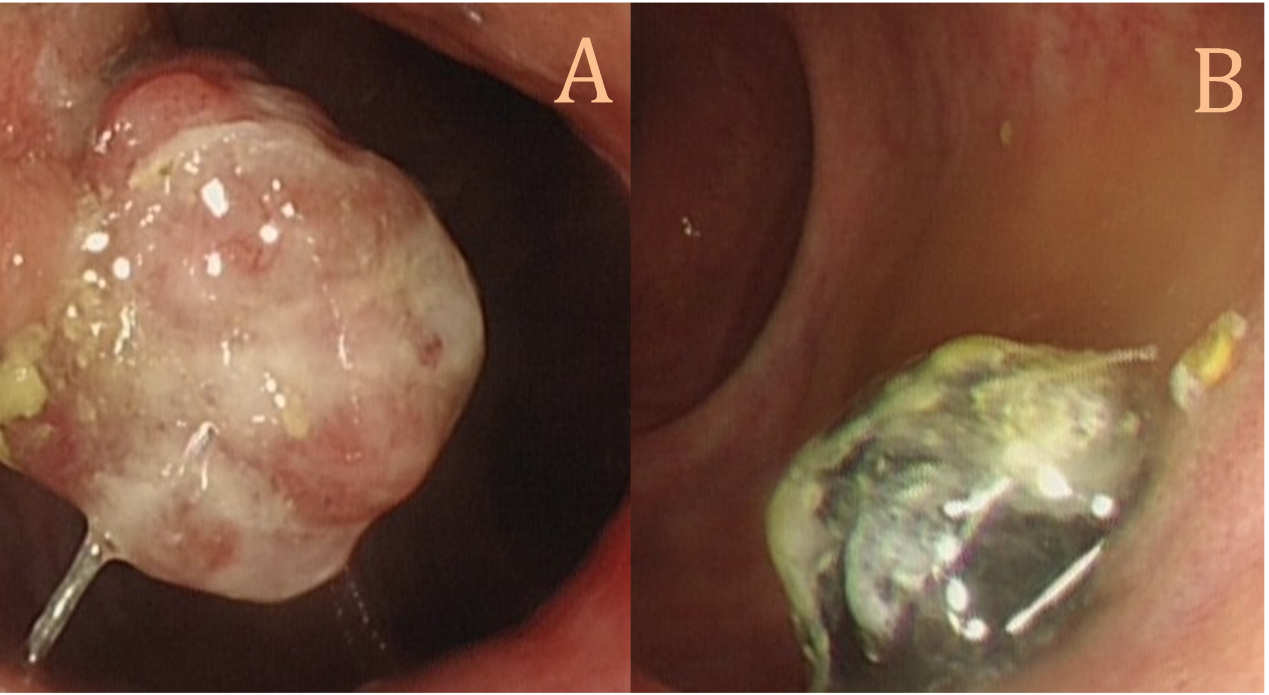 Figure 1 Preoperative colonoscopy images revealing two anorectal masses, one pedunculated mass located at the anal canal level (unpigmented, diameter 2.5 cm) (A), and the other sessile mass 3 cm above the dentate line (pigmented, diameter 2 cm) (B).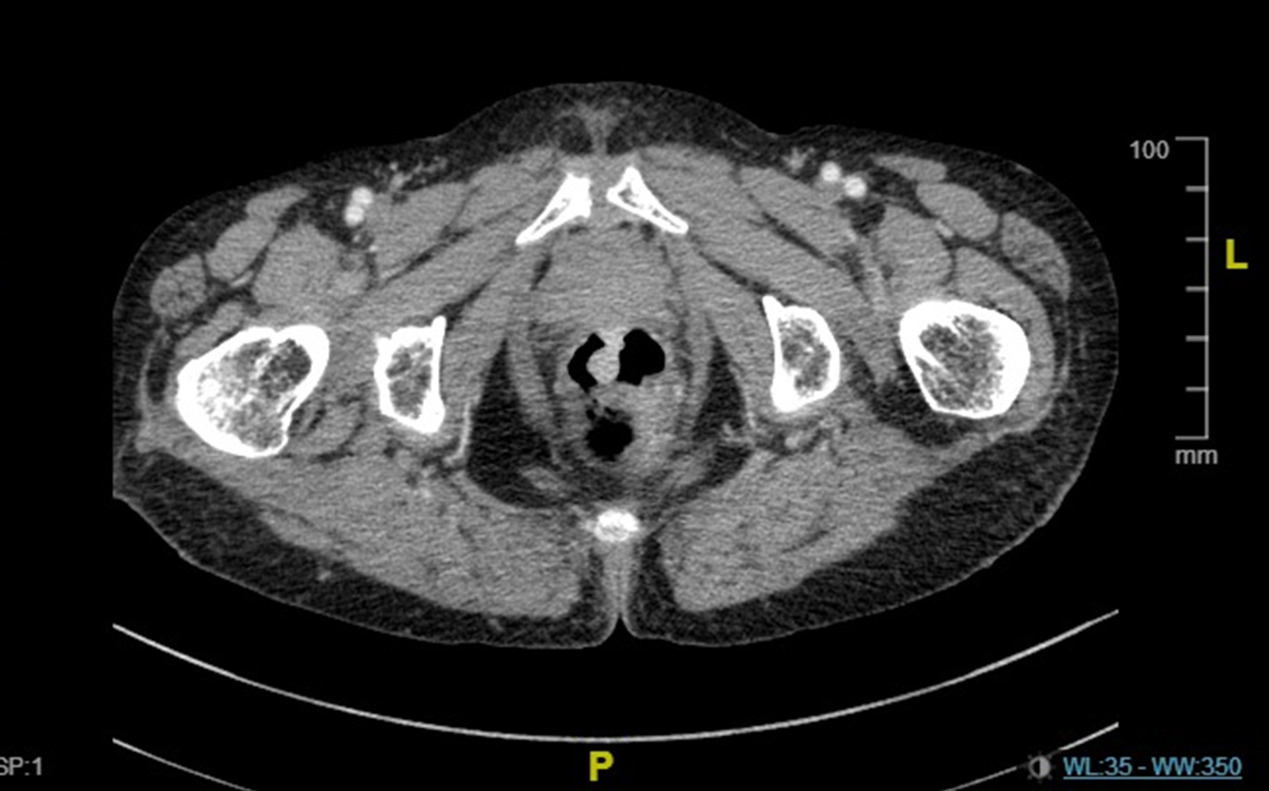 Figure 2 Enhanced pelvic computed tomography image revealing a pedunculated mass from the anterior wall of the rectum, and the other sessile mass from the side wall of the rectum. Both masses invaded into muscular layer and were enhanced at the arterial phase.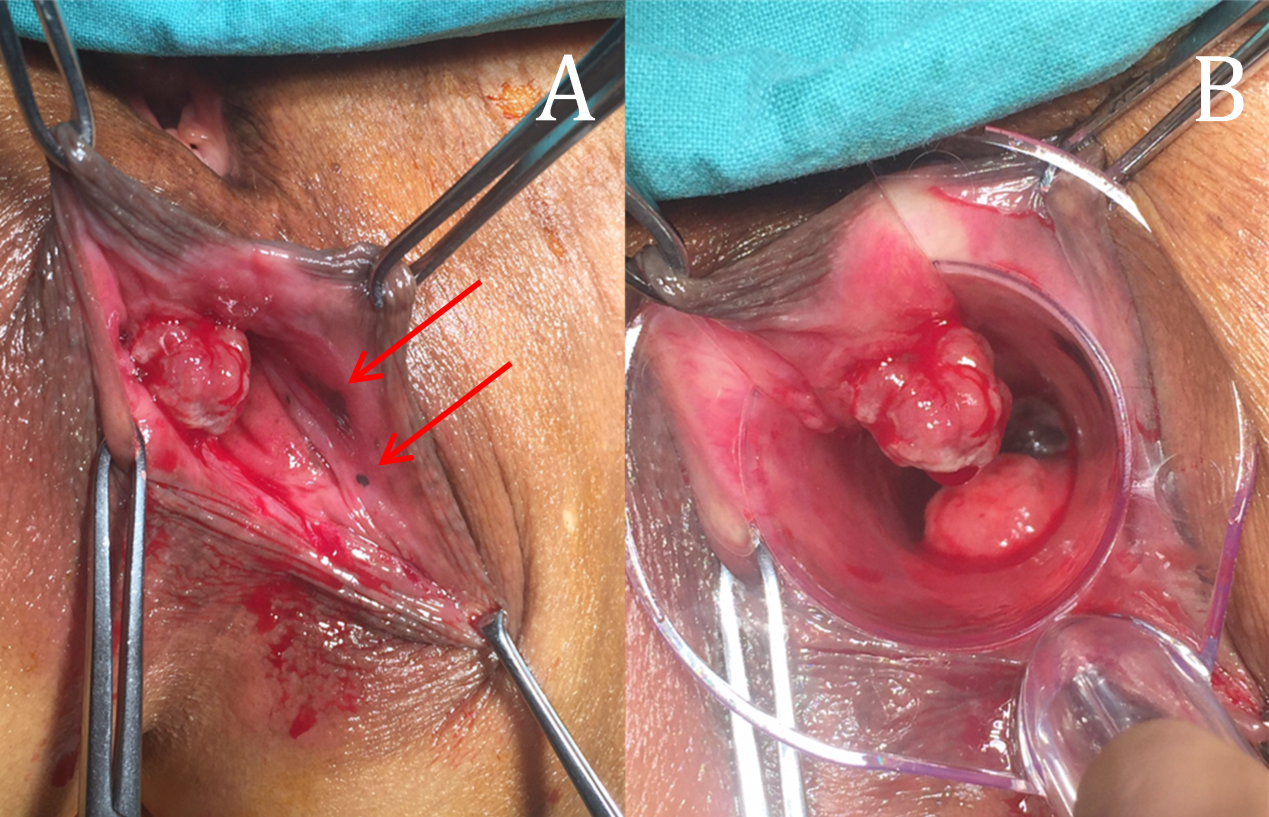 Figure 3 Transanal exploration of anorectal masses. A: Derived from the anterior wall of the rectum, one pedunculated mass appeared at the anal canal level without melanin pigmentation. Two mucosal melanic zones were found at the anal canal level (red arrows); B: Another pigmented mass was 3 cm above the dentate line under anoscope vision. 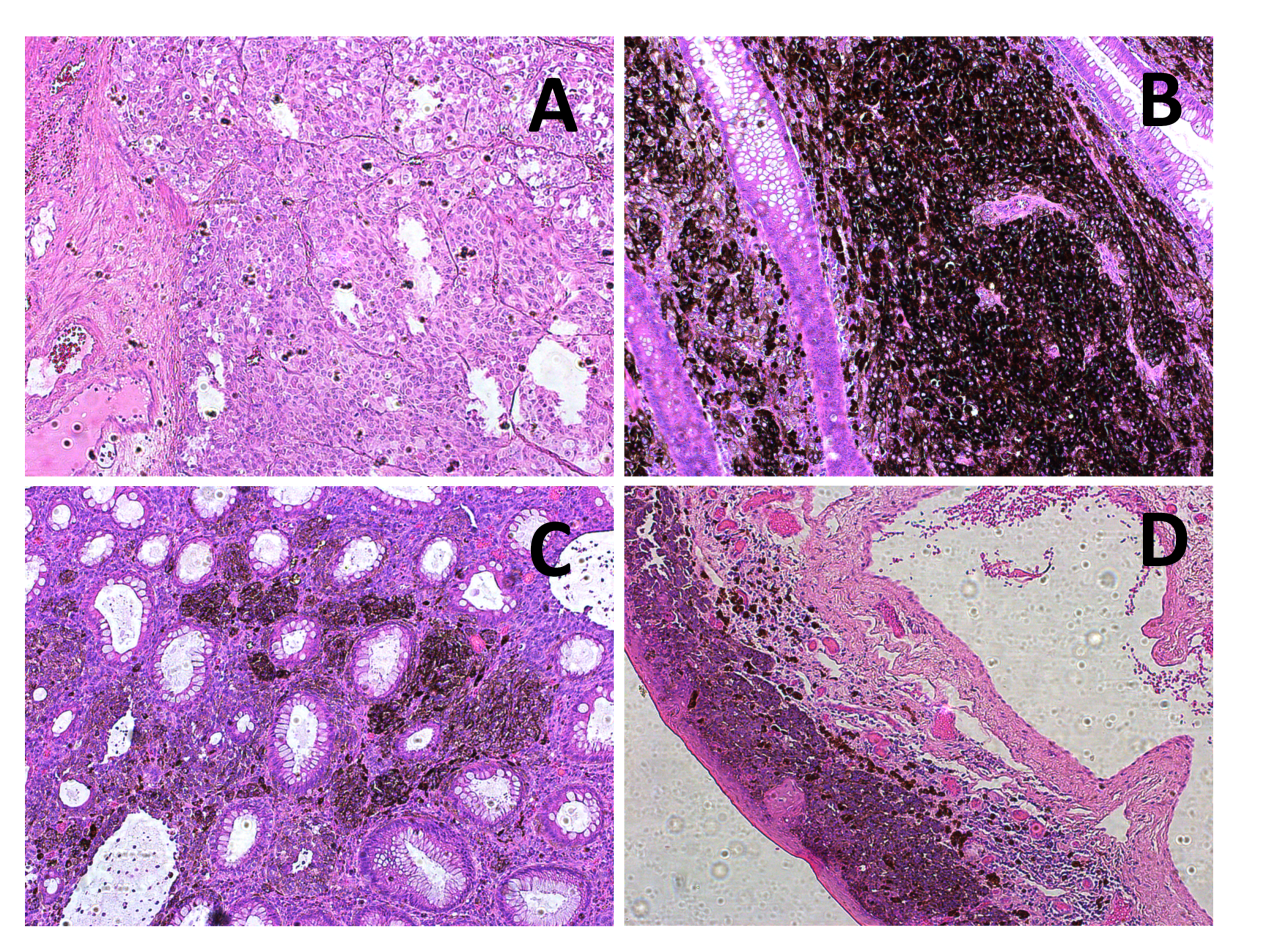 Figure 4 Histologic illustration of the four lesions in this case (HE staining, 10×). A: Pedunculated mass located at the anal canal level. Although this lesion appeared unpigmented via visualization, scattered round atypical pigmented cells were found microscopically; B: The sessile mass 3 cm above the dentate line showed densely distributed pigmented cells; C and D: Two mucosal melanic zones were analyzed. Infiltration of atypical pigmented cells was found distributed in the mucosal and submucosal layers. Table 1 Falch staging classification of anorectal melanomaStageTumor spreadMedian survival time (mo)ILocal tumor spread + no infiltration of muscular layer29IILocal tumor spread + infiltration of the muscular layer11IIIRegional tumor spread and/or lymph node metastasis9IVDistal metastasis